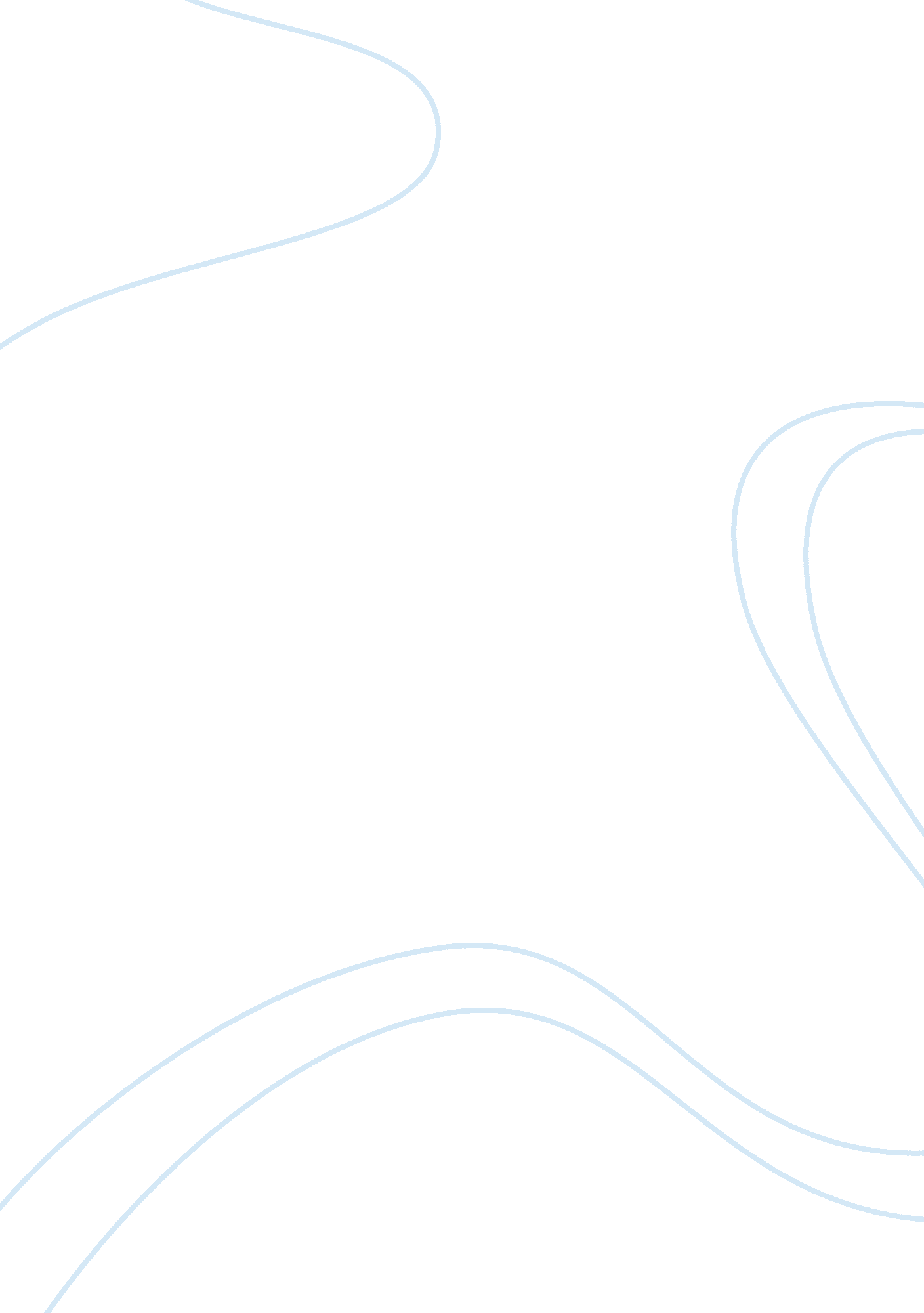 Small businesses and it's experience of various challengersBusiness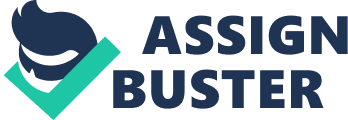 Task Introduction A business is an entity that normally operates with an aim of making a profit. However small businesses do experience various challengers in their efforts to achieve their goals. For instance they make difficult choices as to how to balance the limited economic resources to acquire their basic needs. On the other hand for a business to grow it must employ technology in its production process like the Google drives and Microsoft office into their system since there is need to disseminate information at ease among the employees due to their reliability and fast work to different operating systems. 
Google drive and Microsoft office helps in the storage of documents in the business. Microsoft office charges 50 GB for 25 dollars per year in the provision of the system and having thirty employees results in the business to spend 300 dollars to acquire the service totaling to a storage space of 600GB while Google drive charges almost the same amount but with a higher storage space of 1200GB which doubles the storage space of the Microsoft (Arthur & Charles 2012) 
The money that will be spent on either the two is almost similar as per the data above, but Google drive offers more space storage than the Microsoft. (Arthur & Charles 2012). The business operations will increase over the periods however small it is, thus the organization should implement a Google drive which offers more storage space of documents both in the current and future periods minimizing the problems of inadequate storage facilities hence promoting efficiency. 
Conclusion 
Implementation of technology helps a business to be more efficient, reliable and faster in operations improving productivity. This will be enabled by the Google drive through connections of the various departments making work flow easier. 
Work cited 
Arthur, Charles. Digital wars: Apple, Google, Microsoft and the battle for the Internet. London: Kogan Page, 2012. Print. 